2022 AWARD FINALISTS NAMED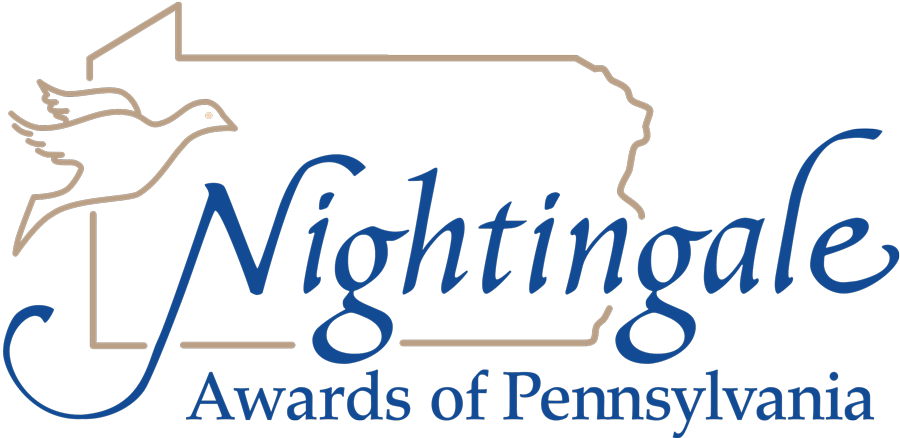 The Nightingale Awards of Pennsylvania proudly announces it award finalists for 2022. Finalists will be honored, and the winners will be declared at the 33rd Anniversary Awards Gala on Friday, October 28, 2022, at the Sheraton Harrisburg Hershey Hotel. These nurse exemplars have been selected for recognition in one of eleven categories, from close to 100 nominations. The Patient Choice Award winners are chosen from letters submitted by patients. 